Comic Enlargements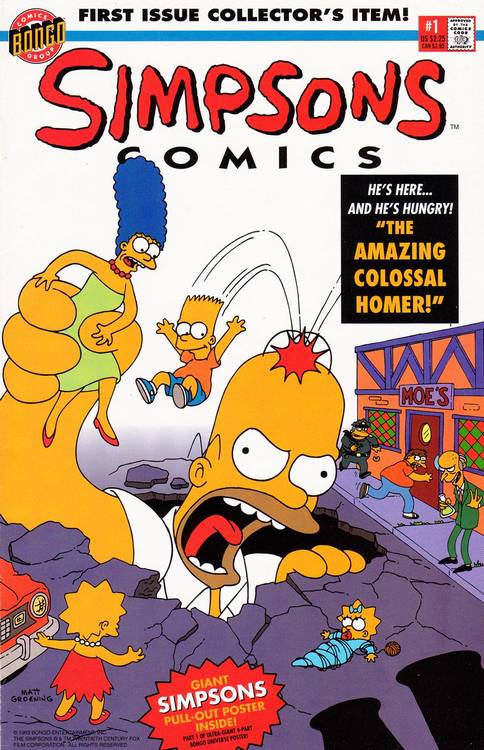 This project is an introduction to using a basic graphic design technique; using a grid to enlarge an image. You will choose one comic to grid and enlarge and color with colored pencils in a poster format.Here are the steps:Choose a comic from my collection (alternative: Bring in your own).Put a ½”-1” grid on it.One a large piece of paper, create the same grid using a 3” (or more) grid.Transfer image lightly in pencil, square by square.Erase grid (important, do this before you color)Color image with colored pencilsFinish!This project will teach students:	• How to enlarge a small image into a large one using the traditional grid system	• To explore the specific lines used in comic illustration	• To study comic artists approach to drawing	• To work in large format• To develop technical skills in concentration, sustained focus while working on one project for multiple days• To build confidence and create a positive experience around drawing and art making• To make a cool poster that is FUN!